Copyright ® 2012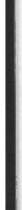 lodoslosderechosreservados. Nila totalidad nipartedeestelibropuederep  rodu­ cirseo   transmitirseporningún procedimiento electrónicoo mecánico, incluyendo,	.IndicePresen  tac   ión..    ......    ..... .. ....  . ......  .. .. . ....  ... ... ... . .. .. .. .. .. .. .. . .. ...........  .    .. .... .    .. 	19fotocopia, grabación  magnética, o cualquier almacenamiento deni froma   cóin ysistema de recuperación sin permiso escrito de los autoresy   deel d itor.En caso de erratas y actualizaciones, la  Editorial Tirant lo Blanch  publicará lapertinente corrección en  la página web www.tirant.com (http:/  / wwwt.ira n t. com).Proyectos de lnvestigaci6n DER 2010/2114 "Hacia un Derecho para las redes empresariales"del Ministerio de Ciencia e Innovaci6ny    PROMETEO20   1  l /    049    "Gobernance  de las  redes empresariales"del  Programa PrometeoPARTE ITEORÍA GENERAL SOBRE LAS REDES  EMPRESARIALESRedes contractualesy   teoría contractual: una agenda de investi  ga c  i ón   para un derecho      contractualeuropeoFABRIZIO CAFAGGlpara Grupos Investigadores de  Excelencia de  la Generalitat Valencai na.PRESENTACIÓN.   .............................................................................	25l.   REDES DE CONTRATOS BILATERALES... .. ..... .... ... ... ..... ....  ... ....  ...	3211. DE LOS CONTRATOS VINCULADOS A LAS REDES DE CONTRATOSBI LATERA L ES.. ...... ... .. .. ... ..... .. .... ... .......  ...... ..... ... ...........      ..... .. ..	35.l    Deberes mutuos de cooperación entre partes no contratanets........      . . .	382.    Con d ic ione  s .. .. .. . .....  .. . .. .. ... ... .. .......   . ... .. ....  ... ....  .. ......   ... .... ..... 	40.3   Cláu su  las   dee  xclusividad  y pactos de no competencia .... .. ......... ... .. 	424.  Respon  sa b i  li ad des ... ... ... .. .. ....  .. .. ... . ....  .. ........    . ... .. . .. . ... .......   ..... 	42©   Juan Ignacio  Ruiz Peris y otrosllTerminación de los contratos y disoluc i6n de la red .. ................ ... .. REDES DE EMPRESASY CONT RATOS MULTILATERALES .. .. .. .. .. .. ..4-345IV.   LAELECC  IÓN ENTR E  UNA RED DE CONTRAROSBILATERALES YUNA RED CONTRACTUAL MULTILATERAL.. .. . .. .. .. . ... . .. . .. ... .. .  ..... 	531.   In cer  tidumbre .... ........  .. .... .... ... ... ......  .. ... ... .... .. .. ...... .. .. .......	592.  In ter  ed p   ende  ncia... .... .... ...... .. .. .. .. ..... .. .. ...... .. .... ... ......    .. ....... 	61© TIRANT LO BLANCH EDITA:TIRANT LO BLANCHC/ Artes Gráficas, 14 - 46010 - Valencia TELFS.: 96/ 36 l 00 48 - 50FAX: 96/369 41 51Email:tlb@tirant.com3.	Propieda.d..     . ..... . .. .. .... . .... .. .... .. . .. ............    ... ... . .. ... ...... ....  ..... . 	624.   Competencia ... ... ... .... .... .... ...... .... ... .. ..... ... .. ... .. ... .. ..... .......      ..	625.   Pode.r  .....   . ... .... ..... . ... .. .......  ..... .. ... ... .. ...... ... . ... . .. . ........   .....   ..	636.             Gove rnan ce / dir ección .. .... .. . . ... .. .. ... . . ..... ... . ... .. ......... ..    ..... .... ..	64CONFLICTO  DE INTERESESY  DISEÑO  CONTRACTUAL DE  LA RED	65Vl  l.  REDES  CONTRACTUALES Y  NO RMATIVA CONTRACTUALEURO-PE.A. . .   ... ....   ... .... ... . . ..... .... .... . . .. . .. . . . ... .. ... .. . .. . ... ... . ........      .......    .. ..	6970http:/ / www.tirant.comLibrería vir tual: http:/ / www.tirant.es DEPÓSITO LEGAL: V-15 72-2012 I.S.B. N.: 978-84-9004-579-4IMPRIME: Gráficas DíazTuduri, S.L. MAQUETA: PMc MediaVlll.  CONCLUSIONES .. ... .. . . ... .. .. .... .... .. . .. . .. .. .. .. .. .. . .......  . ........ ...Un De rech o específico para las redes empresarialesJUAN IGNAC IO RUIZ PERISl.   ANÁLISIS DE LA SITUACIÓ N ACTUAL . ..... .. . .. .. ... ... .. . .... .........     ........ ..	73La     tradicional dicotomía de instrumentos jurídico-privados.......     .. .....	73Si tiene    alguna quejao    sugerencia  envíenos un mail a: atend onclienet  @t irantc. om.    Encaso    de no   ser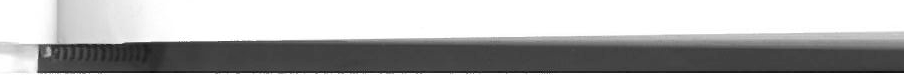 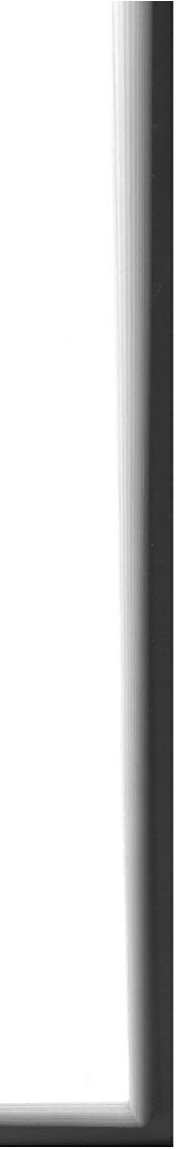 atendidasu  sug erenc  ia    por   favor  lea  en  w w   v .t irant.n etl  index.phpl   empresalpo l  iti csa- de-empr  esanu e s   tro Procedimiento   de  quejas.a)  In  ter  és lge   ítimo   protegido.. ..... ... .... .. ...... .......  ... ... ...    .. .....   ..	74b)    Extensión de la libertad de pactos.. .. .... ... .... ... .... .. ... . ......    .. ....	78c)  In s t  rum en to  s ogr     anizativos.. ... .. ... .. ... . ... .. . . ... . .. . ... . .. . ......    .....	798ÍndiceÍndiceb)    Aplicacióna  las   redes contractuales .. . . . .. .. . . .. .....  ... ........ . . . .. .. . .9148d) Desvinculación .. . .... ......  .........  . .. .. .. .........  . . ... ............   .. ... ..	79e)    Efectos derivados de la conclusión de la relación .............. .......  .	79Nuevos instrumentos  jurídicos para enmarcar la organización empresa-¿Reescritura de los contratos y cláusulas contractuales estándar.?... .   ... V.  RESULTADOSPR IN C  IP ALES ... ... .......  ........  .... .............. ... .    ....... ...152154ria..l     .. .......  ... . .... .......  . . .... ... ... ... .. .... .... ...... . . ...... .......  .... ......	803.    Expresión de las redes a través de los instrumentos existente..s........   . 	83LA NOCIÓN DE REDY SU FUNCIONALIDAD LEGAL .. ... .. ....... ....  ..	861.   Concepto de red empresarial .. ... . .. ... . ..... ..... .. .. .. . .... . .. . .........    .. ..	86In tro  ducc  ói  n legal del concepto de red empresarial .... .... .. ............  . 	91La experiencia italiana: contrato de red como eje de la regulación.	92b)   La experiencia española..... ...........  .... .. ... ...... ..... ............... .	95La noción de red en la Ley de Auditoría española. .....  ..... .	98La noción de red en el proyecto de ley de contratos ed   distri-PARTE IlDERECHO CONTRACTUALRedes financieras y protección del clienteRAFAEL MARIMÓN DURÁbución español de  2011 .... .........    . .. .... .. .. ................   ..  ...100l.   INTRODUCCIÓN...   ....   .... .. .... .....  ...... .. .... .. ......  ......... ......	.. ......  ..163lll.  SUSTANCIALIDAD DE LA NOCIÓN DE RED COMO MARCO EXPLI-11. ESTRUCTURA  S  DE RED EN EL MERCADO  DE CRÉDIT.O ..   .....        .....172CATIVO DE LAS RELACIONES  JURÍDICAS......  ..................	.. ........ .1.   Marco institucional adecuado para la regulación de las redesem pr esa-riale. s  ......    .........   . ... .. ... .. ... ... .. .. .....  ..... . . .. .....  .. ... .. .......... ..    .....a)   Relaciones internas ...... .... .... .. .. ... ...........  ..... ........ ... ....... ..113113!ll.  REFLEJO NORMATIVO DE LA CUESTIÓN.......  ......  ...... . .... . . ..  ........l     Normas de defensade   los co nsum idores ... .. .. .. . ...........   ......      ...... .. . .2.    Normas generales de Derecho privad o .. ... ....  . .. .... ......       ... ...  ... ... ...Incidencia  de las   normas  sobre  Defensa  de  la Compe  ten   ciay    sobre1721771811)   Indiferencia de la existencia de capital comun ... ....... ........113CompetenciaDes le a ..l    . .... .. ... . .. ..........   . .. ............ . .. .   ..... .... . . .   ....2) Lógica individual de obtención de beneficios .... . ............. ... a.3)   Dialéctica entre interés compartido vs interés divegren   te   co-mo integrantes del interés de red .........  ...... ...... .... ........a.4) Governance de las redes empresariales .. . .... ...... . ... .... .... ... a.5)   Entrada y salida de la red y libertad de desvinculació.n.     .. .. ..113115115116118CONTRASTE CON LA SITUACIÓN EXISTENTE EN OTROS ÁMBITOS DEL  MERCADO FINANCIERO  ... ... ... .... .... . .......  . ........     ......... .. . .. ..V    ALGUNAS CONCLUSIONES . ...... .... .. . ... . . . .... .. ....  ... .. ......  ..... .. .   ..185188b)   Relaciones externas.... ...... ..... .... ... ... ..... .... ...... ..... ....... ..  ...118Redes ded is   tri   buci      ón:  régimen jurídico de las inversionesb.1)   Coordinación empresarial y política de la competenci.a... ...2 )   Posición de los miembros de la red en  el concurso ............118120JAUME MARTÍ MIRAYALLSl.   INTRODUCCIÓN.. ....    .......  .... ... ...... ........ ... ... ............ ......  ...    .....191Redes contractuales.¿Contratos o Sociedades no  personificadas?.11NOCIÓN DE RED DE DISTRIBUCIÓN: REDES INTEGRADASY   NOI N TEGRADA S...  ...........	.... .........	. . . .. .. . .. . .....   . . ....  . ....  .....    ...... .  ...... .	192STEFAN GRUNDMANNlll. NOCI ÓN   DE INVERSIÓN: ESPECIAL REFERENCIAA  LASIN VERSI O-NES ESPECÍFICAS ..... .  .....    . ... . . . . .. . . . . . ... . . . .. .. . . . . ... . . . . ..... . .. . . . . ... . . . .	1 9 7l.  IM PO RTAN CIA PRÁCTICA Y ESTRUCTURAS (FENOMENOLOGÍA..).1   Columnav  ertebra l de las Economías de Mercado y Creación deVa lor.2.     Cadenas, Estrellas, Triángulos...   y Base Legal.... .. ... .. .......  .. ... ....   .... 3.    Cuestiones clave ... . . .......  . . .. .. .........   .. .. ........... . .. .. . ... . .. ............ll.   VISIONES O PENSAMIENTOS DOGMÁTICOS .... . ... .. ......  ......     .... ....Ill. INSTRUMENTOS LEGISLATIVO SY REFUTAMIENTO DE LA IDEA DE12612712 913013 2IV    LAS  INVERSIONES  COMO  CRITERIO   DE LEG lTIMIDAD  DERE S-TRI CCION   E SVERTICA LES.......  ......   . . .. ... . . . .... . .. ... ....  ....... ..    ........ .. 	199LAS INVERSIONES EN  EL ÁMBITO  DEL DEBER DEINFO RMACI ÓNP RECONTRACTUAL.	207LAO B  LIGACI ÓN  DE REALIZAR NUEVAS INV ERSI ONE S   POR   PARTEDEL MIEMBRO DE LARED .. .. . .. .. . . . .. . .....  ... . .........   . . ........	....... . .. ..	216LASACC I O  N ES  DIRECTAS..... .... .. ...... .. . .... .. ...... . .. ...........   ...... .. . .135LAINDEMNIZACI ÓN   POR INVERSIONES ESPECÍFICAS. .. ....... .. .   ..	219.1   Algunosin s   tru mentos legislativos ... . .. .. ... ......  . . .. ... .. .. .. .........    .. ....2.    Punto de partida: en contra de  las acciones  dir ectas  ...  .......... .. .. . . ....1351383.    Acciónd  ire c t a solo en el caso de <<promesa» adicional por unterce  ro ..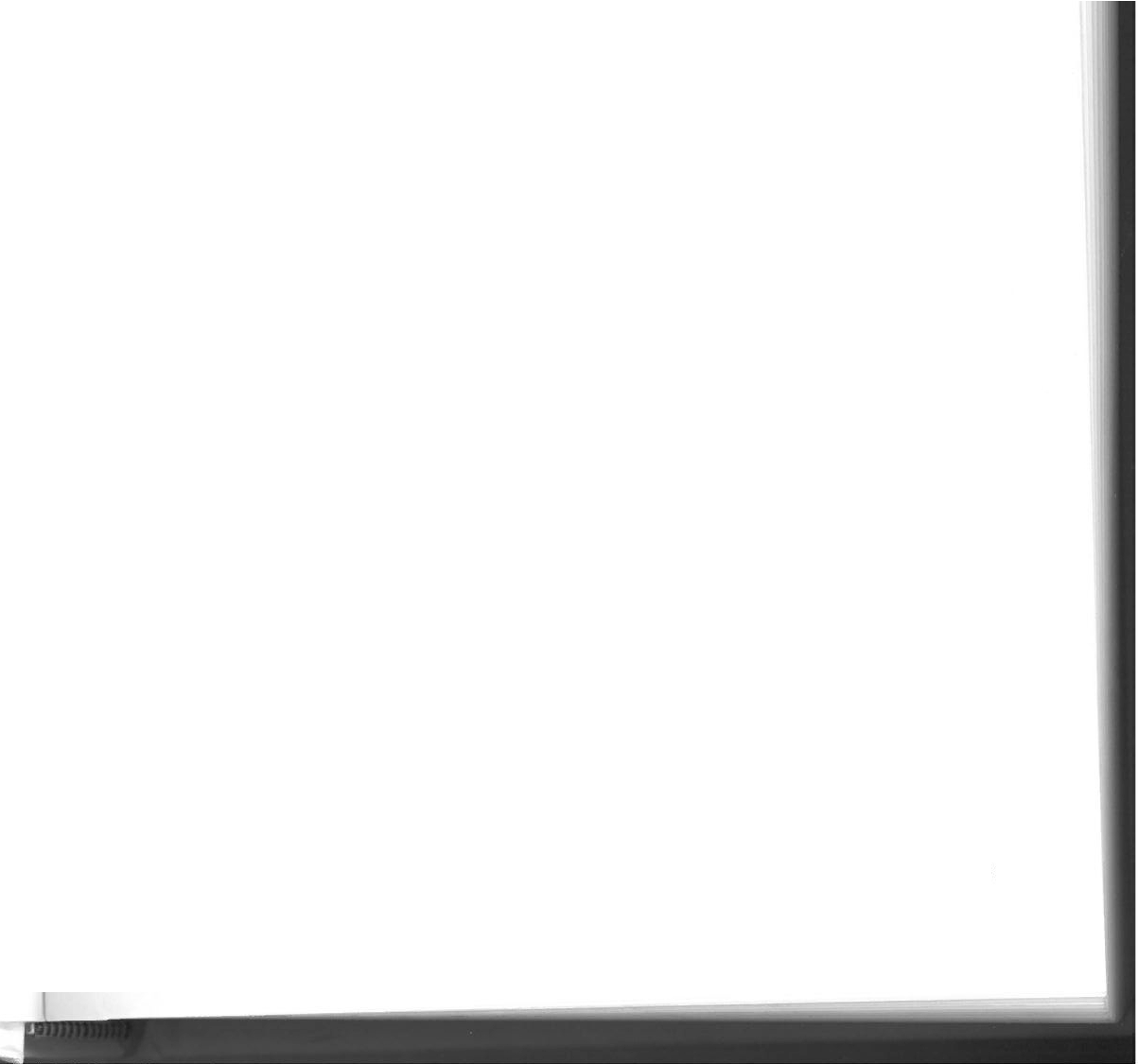 IV.  MODIFICACIÓN  DENTRO  DE  LA RELACIÓN  CONTRACTUALSI N- GULAR . . ......  . .........   .... . .........   ..... . .....  ... ... ... . .......... ........ ..1  La cálusu   la  general como compuerta ... .. .. ... ... ..... .. ....  ... ...... .    ......2.	Clausula  Rebus sic Stantibus... . .. ..... .........    .. ....  .. .....a)   El modelo ..... ... ... .. .. .... ...... .. .... .. .. ..... .14114314 3145146Lare so  lu    ci ón  un  i la  tera l    de    los  contratos de distribucóin    en  el  Draft CommonFrame  of ReferenceADELA SERRA RODRÍGUEZl. ANTECEDENTE  S.	2281011. LA REGULACIÓN EN EL DCFR DE LAS CAUSAS GENERALES DE EX- TINCIÓN  DE  LOS CONTRATOS  DE  DISTRIBUCIÓN  ............  ... ..... ..l   Laex  tinció n en los contratos de distribución  de duración determinada2.    La extinción de los eóntratos de distribución de duración indefinid.a.  .Índice23 1232234Índice3.    La admisibilidad  de los acuerdos coordinativos de red en los reglame  n- tos de exención, con especial aten   i6n a los acuerdos horizontales..... .V.  CONCLUSIONES .........  .. . .........................................	... ... ...... . . .VI.  BIBLIOGRAFÍA .. .... .... .... .. .....  . ... .. .... . ......  ... .. .....  .......  ... . ... ........  .11291296297lll.   EL DESISTIMIENTO  UNILATERAL EN LOS CONTRATOS DEDI STR­I BUCIÓN DE DURACIÓN INDEFINIDA: PLAZO DE PREAVISORAZO- NABL.E.......   .    . .. ......   .. .. . .. .............      .. . ... .. .. .. ... ...................     .. .......   .IV   LOS EFECTOS DE  LA RESOLUCIÓN  UNILATERAL  DE  LOS CON-TRATOS DE DISTRIBUCIÓN  ...........    .......   .....  ....  ... .....  .....  ..... ..    ...  ...237239Creación de redes a través de cooperativas de servicios empresariales y de se­ gundo gradoMARÍA JOSÉVA  ÑÓ VAÑÓ.1  La extinción de  la relación contractual .. .. ......  .........................      ..  ..2392.    1L"a 'i-n-d1e-m-  n- i'z- a-c·w· ' n de aanos por incumplimiento del plazo de preavis.o3    La indemnización  por clientela .... ..... .....  ... .. .. ...... .......  .......... .. ..239242l.   INTRODUCCIÓN  ... .. ..........   ................	... .......  ... .... ...... .. .. ... ......11.  REDESEM  PRE SARIALESY COOPERATIVAS ..... . .. ...............	.... .. . .. .111. COOPERATIVAS DE SERVICIOS......  .. . .. ........  .... . . . ... .. . . .. ...... . ..... ..301302304.1	D e lim   ita  ción del régimen jurídico . ............    . .... .....  .... ... ... ....  .. .....304PARTE ll/DERECHO SOCIETARIO Y CONCURSALLos grupos por coordinación como instrumento de redJOSEBA A. ECHEBARRÍA SÁENZObjetoy desarrollo de una cooperativa de servicios empresariales ..... a)  Objetoy  funciones... ..... .. .. ..... .. ..... .. ........  ... .... . .... . . .... .. ....Desventajas de la cooperativa. Fondo lrrepartible...... ...... .........E lementos positivos en las cooperativas de servicios empresar ialesActividades propias de las cooperativas de servicios empresariales .. . ... IV.  COOPERATIVAS DE SEGUNDO GRADO ... .. .. ...... ........ .... .............1  Intr  odu cción al régimen jurídico ... .....  ....  .......  .....  . ... ..........   ......    ..307307308310311312312l. INTRODUCCIÓN: DEFINICIONES O FIJACIÓN DE POSICIONES .....II.  GRUPOS   DE   COO RDINACIÓ N   DE   ESTRUCTURA  S OCI ETARIA (GRUPOS DE SOCIEDADES) .........    . .. .. .. .. . .................................	.249252;:	:::: ::: i:: ::::::::: ::::::::: ::: ::::::::::::::........V. VALORA CIÓ N FINAL .. ......  ... .. ... ......  ... ..... . .. . .. .. .... ... . .. ... ..... ... .. .VI. B IBLIO GRAFÍA ... .. .. ..... . . ... . ... .. .................	. .. ... ..... .. ... ... . .. .... ... . .313315316317.1   Críticaa     los grupos de  coordinación .....................	... ............    ,   .....2532.	Encuadramiento  conceptual  de  los grupos  de  coordinació.n...........       ..3. El concepto deD ire cción Unitaria . . .... . ...... .. ........  ........... ... .. .... .Mo  de lo s  de    regul ación del grupo de estructura paritaria societario... .Las  empresas  conjuntas  como  modelo  parcial  deregu  la  cóin   delgrupo porco   ordinación ...........     ... .. ......   ........   ...... ...........     .. ..  .255260264264El concepto de red en la reforma de la Ley de AuditoríaCARLOS GÓMEZ ASEN SIOl.  INTRODUCCIÓN  ....................	......  ..........    ....... .......  ..... ... .. ...... .319b)  ¿  Unare  gulac  ói  n propia del grupo porcoordinación? El retoo   enig-.II     GÉNESIS NORMATIVA ..............	.. . .. .. . ... ...................	.......  .320ma de los grupos cooperativos por coordinación .. . ................  .. .266III. ES  T RUCT URA DEL PRECEPTO . ... .. ... ......  ... .. ....  .....  ... ... ......  . . ......321lfl. GRUPOS DE COO RD INACIÓN DE ESTRUCTURA CONTRACTUAL (REDES CONTRACTUALES) .. .... . ... .. . .. ..................... ...........  .. ... .1   Estructura anter ior  a la reforma de la ley 12/2010 ......  ...... ... ... ......2. Es t  ruc tura tras la reforma de la ley 12 /2 010 ... ..............	.. ... . ..... . .. .321322Contrato multilateral y grupos de coordinación .. .. ..... ..... ... .    ... .......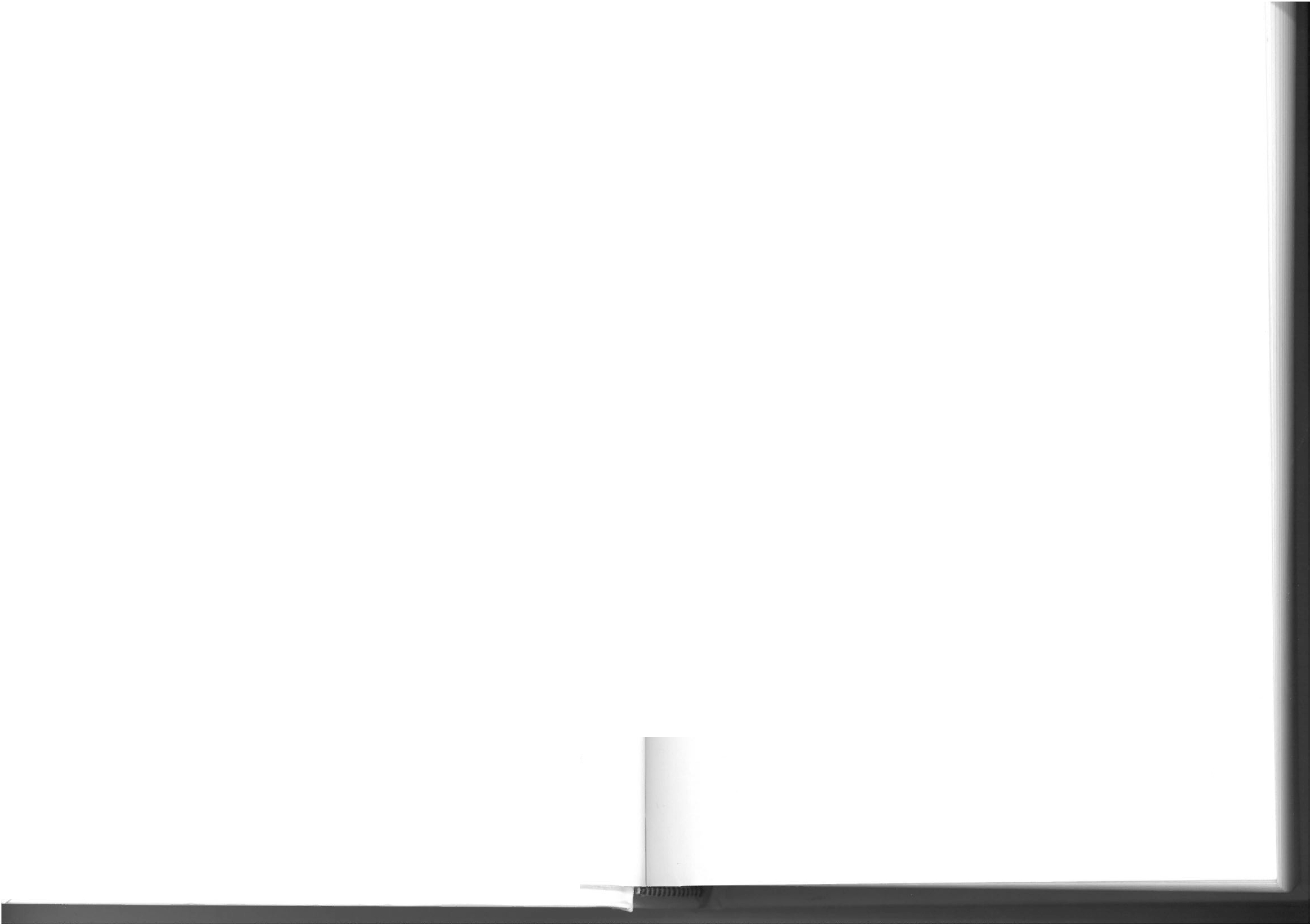 Con tra to s    vinculados y grupos de coordinación .. .. . ...................   .. . .Recapitulación:  la  proliferación  de  redes  contractuales  dees t  ruc  turacoor d inada.......	................	. ............	.....................	.. . ........  .... . IV   PROBLEMA  DE LA CALIFICACIÓN  DE LOS GRUPOSO     REDESCO-ORDINATIVAS EN EL DERECHO DE LA COMPETENCIA ..............  ..1  Grupos porco  ordinación  y restric ciones  accesorias (ancilial r y   restra-in ts .) ..............	...   ............	.......	. ....      · ··   ·· ··· · ··      ··· · ·     ··· · · · ·     ··· · · · · · ··   · · · ·         ··2.  Noción deem  presa y Der ec ho de la competencia: la cues t i ón  de l p r iv -i      leg  io     de grup.o..    .. .. .......  ..... ...... ............   .... .... ........... .. .........  .26927127527627828028 1ESTABLECIMIENTO DEL CONCE PTO  DE «RED» EN EL ARTÍCULO8TER D) DE LA LEY DE AUDITORÍA . . ... .. ......   ... .. .. .. ..........  .. ... . . .... ..1  El Libro Verde de 1996... .. ..... .. ............  .. ..............  .... ...... ... ......2 Lar ecomendación de la Comisión .... . . . ... .. ..... .... ... .. . ........  .. .... . .. 3.	 La Directiva 2006 / 43/ CE de 17 de  mayo de 2006 ... ...... ...... ..... ... .4.     Eal  r t   ículo   8 ter apartado d) de la Ley de Auditoría   ........................ANÁLISIS DE LA DEFINICIÓ N DE «RED» EN LA DIRECTIVA 2006  /4 3Y  EN LA NO RMATIVA ESPAÑOLA .. ... ......  .....  .. .... . ... .... .... ... ... .. .. ...1     Introducción .. .........  ... .......  .... ... .. ............    ... .. ..... .. ........ ..Concepto de red empresarial  y car acteres .. ..... .... .. .... ..........   .. ..... .La red como tertium genus entre las relaciones contractuales y las rela- ciones societarias ...........................	. . .... .............	. ... ..............	.32432432532632732832832933112fndiceÍndice	13Adecuación del texto normativo del artículo 2.7 de la Directiva 2006/43 CE... .    ... .............     . .........    .. ... . ......  .. ... .. .. ..............   .. .. .Adecuación del texto normativo del artículo 8 ter d) de la Ley de Audi-toría.. ...     .. ........     .. ..........	...  .. . ...  .. ......    .. ............    ...  .....   .. ...  .VI.  CONCLUSIONES .. .........  .. .. .. ..... . . .......  ..... ..........   .. .. ....... ... . . ..... .VII.   BIBLIOGRAFÍA.    .. . .. .....  ... .. .....  ........   .. ...........     .....  ... ... ...... . . . .....  .El concurso del cabeza de redIGNACIO MORALEJO  MENÉNDEZl. LOS EFECTOS DE LA DECLARACIÓN DEL CONCURSO SOBRE LOS CONTRATOS EN QUE SEA PARTE EL CABEZA DE RED.1    In  tro duc  cói  n  ..........	. .......    . ..............	. .. . ...  ....  .. .. .. .. .. .............	.333337338340343343LA INTERMEDIACIÓN ON LINE DESDE DENTRO DE LA RED: LA UT I LIZA CIÓN   DE INTERNET POR  LOS DISTRIBUIDORES AUTOR-I ZADO.S....  ..    .. .....  .......  ... .. .... .. .. ...............    .........  .. .... .... .......  .....LAI NTERM EDIACIÓ N ON  LINE  DESDE  FUERA  DE  LA  RED:  LOSINTER MEDIARIOS EXTERNOS .... .. ..  .. : . . . .. .. . . . . .. .. . . ... . . . . ... . . ..... . .Aspectos jurídicos de  las redes empresariales en internetTERESA ROD RÍGUEZ DE LAS HERAS BALL ELLl. LA ACTIVIDAD ECONÓMICA EN LA RED: LA EMERGENCIA DE UN NUEVO ESPACIO Y LOS NUEVOS MODELOS ORGAN IZATIVOS . ... ...1    Laem    egr    e n c ia de un nuevo espacio... ..... . ......  .. .. ..... . . ... .. ...... ... ...2.   Modelos  organizativos  en  la  Red  para  la  coordi nación empresarial:381387393394.llLos efectos de  la declaración  del  concurso sobre los contratos de  quesea parte el cabeza de red .... .........  ... .... .... ..... ... .. ... ..... ... .. .... .. ..Especial referencia a los contratos de distribución .........................La participación de los integrant es de la red en el concurs.o... ... ....... IN C IDEN CIA   DEL CONCURSO  SOBRE  LOS PACTOS  DEPROH    IB-I345348356.11iden  tificación de  tendencias ... ... ....  . ....  .. . . ....  .. . ....  . . .. .. .. . . ..........    . . LA RED COMO FORMA ORGANIZATIVA EN LA ECONOMÍAY EL DERECHO.. .. ...... .. ... .. .. .. .....  .. ... .. .....  .. .....  .. ..... .. ... ....  ... .. .. ..........1	La redc   omo forma organizativa híbrida.... .. ... . ... .. .. . .........   .. .. .. .. .. .La red  como forma organizativa en el Derecho... .. ..... .. ..... ........  ....396401406409CIÓN DECOM P ETENCIA POSTCONTRACTUAL ... ... ... ... ....   ... .... ...1     Los pactos de no competencia postcontractuaI .. .. .......  .. .... .. .. ...... ..Los efectos de la declaración del concurso sobre los pactosde nocom- petencia postcontractual ....................	.....  .. ... ..... ... . ...... .. .. ...... .La clasificación del crédito del distribuidor ...... ... ... ........   ... .... .......llI.   EL CONCURSO  DEL CABEZA DE REDY  LA INDEMNI ZACI ÓN   PORCLIENTELA ENLO S   CO NTRATOS DE DISTRIBUCIÓN ... ..... .. . .    .. ....359359361362364JII. MODELOS Y ARQUITECTURAS PARA LA ACTIVIDAD ECONÓMICA EN LA RED ..............	.. .. .... .... .. ... ... . .. ..... ... .. . . . ... .. ... ... . ........ ..... .Comunidades virtuales y redes de negocio ... . .. .. . .. ... . . .. .......  ... .... ..Laa    ct ividad empresarial ante las redes sociales ... .. ....  .. . . ........ . ..Anál isis jurídi co de las redes sociales para la actividad empres  arai l.2.	Plataformas  de  negociación  y mercados  electrónicos  como  red    es  em-presariales ... . ...... .. . .... . ... .. .... .. .. .. . ... .........   ... .... .. . ... .. . . .. .. .. ....415415416418421.1    Introducción  ......  .. ..............     ........   ....  .. . .. . ...........    ........... ..  ..2.    La indemnización por clientela  .... .. .. ... .............    .. .....  ......  .. .........3.    La indemnización por inversiones .. ......  ..... .... ... .... ..............    .......PARTE IVDERECHO  DE NUEVAS TECNOLOGÍASEl impacto de lain ciónet   rmediació	n      o n-Iine  en  el  marco de  las redes de   distribu­Eco s iste mas digitales de negocios: implicaciones regulativas de un nuevo pa­ radigma de  red  empresarialFRANCISCO GONZÁLEZ CASTILLAl.  DELIMITACIÓN DELTEMA... .... . .. .. ...... ...... ... ............   .. ....... ... .. . .VIVIMOS TIEMPOS  EXPO NENCIALES:  EL  IMPACTO  DE INTERNET375PEDRO JOSÉ  BUESO GUILLÉNA.DAN I EL  OLIVER LALANA.....	..........   . .... ....... ... .. ... . ......  ... ...... .... ..	437ELECO  S  ISTEMA  DIGITAL DE NEGOCIOS.	438EN ELCO MERC IO  MUNDIAL ...... ..... .... .. . ... . .. . . ..........   ... .. .........  . lll. ALGUNAS REFLEXIONES SOBRE LAS VIEJAS ESTRUCTURASCO N-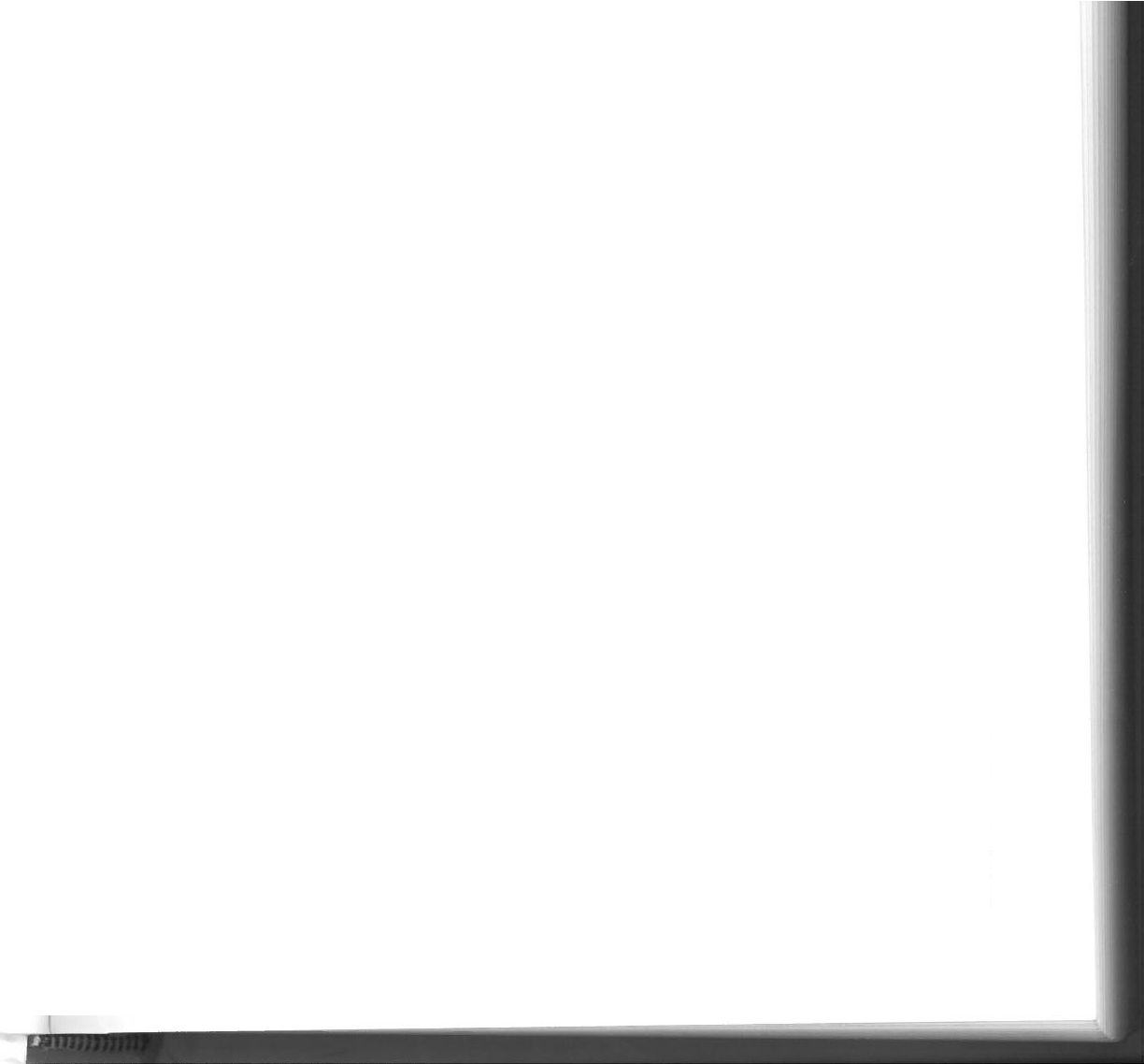 TRACTUALES DE RED.. .. ... .. .. .37737914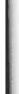 IV.  MARCO JURÍDICO Y RESTRICCIO  NES REGULATIVAS.. .. ........	.......Índice	Índice11.ANÁLISIS ANTITRUST  DE LOS INTERCAMBIOS DE INFORMACIÓN. .15509V.  ESTRATEGIAS REGULATIVAS..... ... ... . ... . . ..... ..... ... ... .. .. . ....... ....  ...456TIPO  LO G Af   DE  REDES Y  FLUJOS  DE  INFORMACIÓN:  DELIMITA­1.    Autorregulación y corregulación .....  ........   ... . .. .. .......  .. ......  ..... ....Mecanismos alternativos de  resolución de conflictos (ADR/ ODR)    ....Soluciones de  Derecho  «l11brido» o «Derecho bisagra»  .... .. ............ .Lex lnformatica y regulación-a- través-de-la -tecnolgo ía (Codeas Law). VI.  CONCLUSIONES .. .......  ... .. ... . . .. ... ......  .. .... .. ... ... ... .......  .......    .......459462466467470472CIÓN EN EL MARCO DE LOS REGLAMENTOS DE EXENCIÓN POR CATEGORÍA.S. ...    ....  ... . . .. .....  . . ........   .... . .. ... ....  .... . ........ .......  . ......  ..1    Redeshor  izon t ales ... .. ... ... .. ...... .... ... .... .... .. .... ....... ......   .......    ...a)   In ter cam  bi  os   de  información  accesorios a otro tipo de cooperación hor  izon ta  l. .. .. .. ... .......   ... . ... . . . ....  .. .. ... .. . .....  ... .. .. . . ........ .    .....b )    In tercam  b io s   principalmente informativos....  . ...........    .. ........ .. .5125135145152.    Redesver t ica  les  ......   . . ....  ......   .. . ......   ......   .. . ... ... ... ....,.    .. .......   ,  .....a) In  froma c i  ó np  uramente vertical..... .. ... .. .... .... ... .... ....  .. .....  ....b)  In froma  c i  ó n horizontal de origen vertical ... . . ... ... ... .....   .. .    .. .. ..516517518PARTEVc)    Información horizontal directa ... .. .....  ... .. .. .. .... ... .... ......   .......520DERECHO  DE LA COMPETENCIA Y BIENES  INMATERIALESVALORACIÓN  A NT JTRUST  DE  LOS  INTERCAMBIOS   «PRINCI PAL- MENTEIN FO   RMATIVOS» EN REDES EMPRESARIALES . . .. .. ......   ... ...El principio de eficiencia (defensa de la competencia) en el Derecho contrac­tual. los límites a la política comercial de las redes de distribución: ¿eficiencia o ineficiencia?JAVIER VJCIANO PASTORl.  IN TRODUCC  I Ó N	479II.   ELPRIN  CIP IO  DE  EFICIENCIA  (DEFENSA  DE  LA  CO MPE TENCIA)COMO PRINCIPIO DE DERECHO  CO NTRACTUAL	480.l   P lan team ien to     .. .. . . ..  .....    . . .. ..  ..  ....   ..  . .. .. . . ......    ..  . . .. . . . . ...  ....   ..... . .    ....2.   Metodología  de valora ción  de  los intercambios  principal  men te    infor- ma t ivos   segun las Directr ices horizontales... .. ... ..... .. .... .....  ...... .    ....3.   Redesho rizont  ales  informativas..... .. . . .. ... .. ..... . . .. ... . . ..........    ..... ..4.     Información  horizontal directa en una red vertical..... ......   .. .......  ... V.  CONCLUSIONES .......  . ...... ...... .... ... .. . .... . . ...... .. .... . .. . ......   .. .... .. ..521521525527528El  principio  de  eficiencia, UJ1  principio  más  del  Derechocon   tractu a lp r iva do.....	.. . . ......    ..  ....   ........	....   .. ..  .......     .......     ..  ....   .. .....    ... .....    ..  . 	484Elementos a valorar para poder acordar cláusulas restrictivas ed   la com-Coor d in a ción empresarial en las redes versus control  antitrust: Análisis  del nuevo Reg lamento   CE 330/2010 en clave de redCARMEN CERDÁ MARTÍNEZ -PUJALTEpe tenc i a eficientes. Crítica del sistema . . . . .. .. . . . . .. . . . . . . .... ... . .....    ...... JIJ.   EL  DERECHO  DE  LA  COMPETENCIA  COMO  LÍMITE (¿INNECESA­RIO?)A   LA  POLÍTICA  COMERCIAL  DE  LAS  REDES  DEDISTR  IB-U486l.  INTRODUCCIÓN ..... ... ... ...............   ... ... .. ............  ..... .......   ...... ...ll.   ANÁLISIS DEL NUEVO REGLAMENTO CE 330 / 20 10  .... ...  .... .    ..... .. ..531535CI ÓN......    ....  .... ....  ... .......  . .. ... .. ....  ... .. ......  .......  ........   ....  ........  ...... 	4931.  Redes de   sociedades filiales.. .... ... ...... .. ........  .. .. ... ... ...... .. .. ...... ..	495Re des  organizadas mediante contratos con colaboradores	495Redes organizadas mediante contratos  de agencia.	496Re des   organizadas mediante contratos de  distribu ción	499Red  es organizadas mediante contratos de distribución ed me-nor  importancia	4 99Redes organizadas mediante contratos  de distribución que no.l     Características generales .. ...... .... .... ... . . ... .. .. . ... . . ... .. . ....  ... ..... ....2. Restricciones especialmente graves (cláusulas negras).. .. .... .. .. .... ..... 3.    Res tr ci cinoes   e x cluidas ..... ... ..... ....... .. .. .. .......  ... .......  ... ......    .....     4.    Comercio electrónico ... .... .. ... .. ... .... .. ... ..... ..... .. ..... .....  .....  .......5     Especialr   efere ncia a los redes de franquicia . .. ... .. .. .... ....   ....   .. .....   .. ..Otrasd isp os i ciones del Reglame nto relativas a las redes emprsear ia lesRe     tirada del Reglamento de Exención por Categoría.s.  .. ......    .. .. ..In ap  l icac i  ó n del Reglamento de Exención por Categoría.s. ... . ....  .535536538539541543543544e)    Acuerdos de  menor importancia .....  ... ... .... .... ... .... .... ......  .....5453.  Cr  i etpuedan ser calificados de importancia menor	502rios de política jurídica a los efectos de compatibiil zar las redes del.llCONCL  USI  Ó N .. .....  .. . .. . .. .. ......  ... . .. .. .. ... .. . . . .. .. . . ... .......    .....   .. ....546distribuciónco  n el dre   echo de la competencia.	503Intercambios de información en las redes empresariales: problemática anti­ trustCARMEN ESTEVAN DE QUESADASignos distintivos y redes de distribucói  nPILAR  MARTiN ARESTIl.   CONSIDERACIONES PRELIMINARES .. .. .. ... ....  .... .. .....  . .. .. .. ...  .... ...1   Laim p or t ancia de los signos distintivos para las redes empresar ia les. . .547547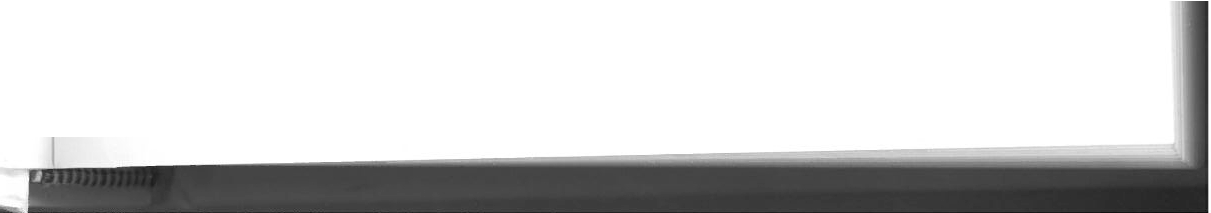 REDES EMPRESARIALESY DERECHO ANT/TRUST .. ... . ..... ..   .. .. .. ....5072.	P ropós ito .     . .. .. . . .....    .. . . . .. ........	.. . . .. .. ....   . ....   . .. ........	... ......     .. ..  .....55116	Índ ci e11.  LATRAN SFEREN   CIA DE LA T ITULARlOAD  DELSI GNO  UTI LIZADO EN LA REDY LA APLICAC IÓN A LAS REDES DE DSITR  IBU CI ÓN   DE LAS NORMAS  DEL DERECHO  DE MARCAS SOBRELA O PO N  IBI L­ I DAD FRENTE   ALN  UEVO TITULAR  DE  UN  DERECHOANTER IORÍndice	1711.   LAS CUESTIONES INVESTIGADAS	602111.  METODO LOGÍA DE LA INVESTIGAC IÓN; ADVERTENCIAS	604IV. UN BREVE GLOSAR IO CONCEPTUAL: DE LA CO LABORACIÓ N EM- PRESARIAL A LAS REDES	606DEUSO....  . ....	..... .   .. .. .. ... . ... . .. .. .. .. . .. ... . .. .. .. . ... . .. .. ..   ..... ..   .. .. . .. .	552.1     Modalidades de acceso al uso de los signos distintivsop or    los miembros	BLOQU E Ude lare d..  ..   .... .. . .. .. ... .. .. .. . .. .. . .. . .. .. ... . .. .. .. . .. .. ....  ....... .. .....5522. La protección de los miemb ros de la red terr ito rial en caso de extinción anticipada del contrato entre el organizador de la redy    elempresar iol. LAS RELACIO NES TIPO DE MERCADO,  LAS RELACIO NES  ESTRA­ TÉG ICASY LA APARIC IÓ N DE LAS REDES EN  LA INDU STRIA  DELprincipa.l. . . . . .... ..... .. . . . . ... . .. . .. ... . . . .... . . . ... .. . . . ............... ....... ..	555VINO: ISLAS DE RED EN UN MAR DE MERCADO	608111.  LAS REDES DE DISTRIBUC IÓN Y LAS NORMAS DELDERE CHO  DE1.   Relaciones tipo de mercado	609MARCAS SOBRE  EL USO DEL SIGNO  DISTINTIVO  ... ........ ........ ....5582.   Relaciones estratégicas	609.1  Lascon d i cion es  de uso de los signos dis tintivosy   lasconsecuencias de su	3.    La aparición de las redes	611in cump  lim    ien to    en    el Derecho de Marcas . . . ... . . . . . ........   ..... . ..   ..... . .. 	558Lav io  lac ión  de l   lice nciatario de  los límites de la licenc ia y  la   infarc  cóinde la marca.   Su je to s   legitimados para el ejercicio de la acción. . ... . . . . .. 	560Redes de licne  ciatarios de  marca 	560b)   Redes ded is   tribuc  ói  n ... ... ....... ...........................  .....    ........ 	563La infracción de los límites a la licenci a y la LibreCir  culac ión   de Mer-Comparación  entre la cooperativa y el modelo privado	61311.    LA APARIC IÓ N  DE LAS REDES  EN  LA  CADENA  DE  PRODUCCIÓ N COMO RESPUESTA A LA FRAGMENTACIÓN  DE LA PRO PIEDAD	616l.     Propiedad   de la tie rra	6172.   Propiedad familiar y contro l.	618111.  LA APARICIÓ N DE LAS REDES  EN  LA CADENA  DE PRODUCCIÓ Ncan  císa.. ....  ......  .    .. .. .. . .. . . .. . .. .. . . . ...  .. .. . ...  . .. . ...  ........  . .. .    ......   .. ......	567Y LA  GOVERNANCE  DE  LAS VIÑAS Y  EL SUMINISTRO  DE VINO AIV.  ELUSO  DE LOS SJG NOS DISTINTIVOS POR TERCEROSO  POR AN- TIGUOS MIEMBROS DE LA RED	570Redes em   presariales y grandes eventos  dep or  tiv  o sDAVID PERAL CERDÁGRANEL.	623La  relación entre las redes de cooperativas y los productores privados .	629Comparando las redes de  producción,  contractuales y organizativas.	631Creación de  redes para la producción  de  vino (producción  de  nuevosvinos)	632IV.  LA APARIC IÓ N DE LAS REDESY LA GOVERNANZA DE LA CADENADE PRODUCC IÓ N: LAS REDES COMO MEDIOS PARA LA PROMUL   ­l.   CONCEPTO DE REDE MPRESARIAL .. .. .. ... . .. .... . .. .. .......    ...... .   ...... .11.   GRANDES  EVENTOS DEPO RTIVOSY CONTRATO  DE PATROCINIO111.  REDES DEPATROC INIO DEPORTIVO Y DEFENSA DEL I N TER ÉS DEL574576GACIÓN DE LO S PROYECTOS ESTRATÉGICO S EN EL ÁREA DE LA PRODUCCIÓN DE VINOS DE ALTA CALIDAD, EL CUMPLIMIENTOPATROCI N ADO  ... ......  ..........   ... .... ... ... ... ..... .. ....... .. ..   ..... ..   .. ...DE LAS NO RMAS DE SEGURIDAD	634I V. CO NCLUS I O   N E S ..... .... .... .... .. .. .. ... .... ... ........ ... .   .. ...... . ....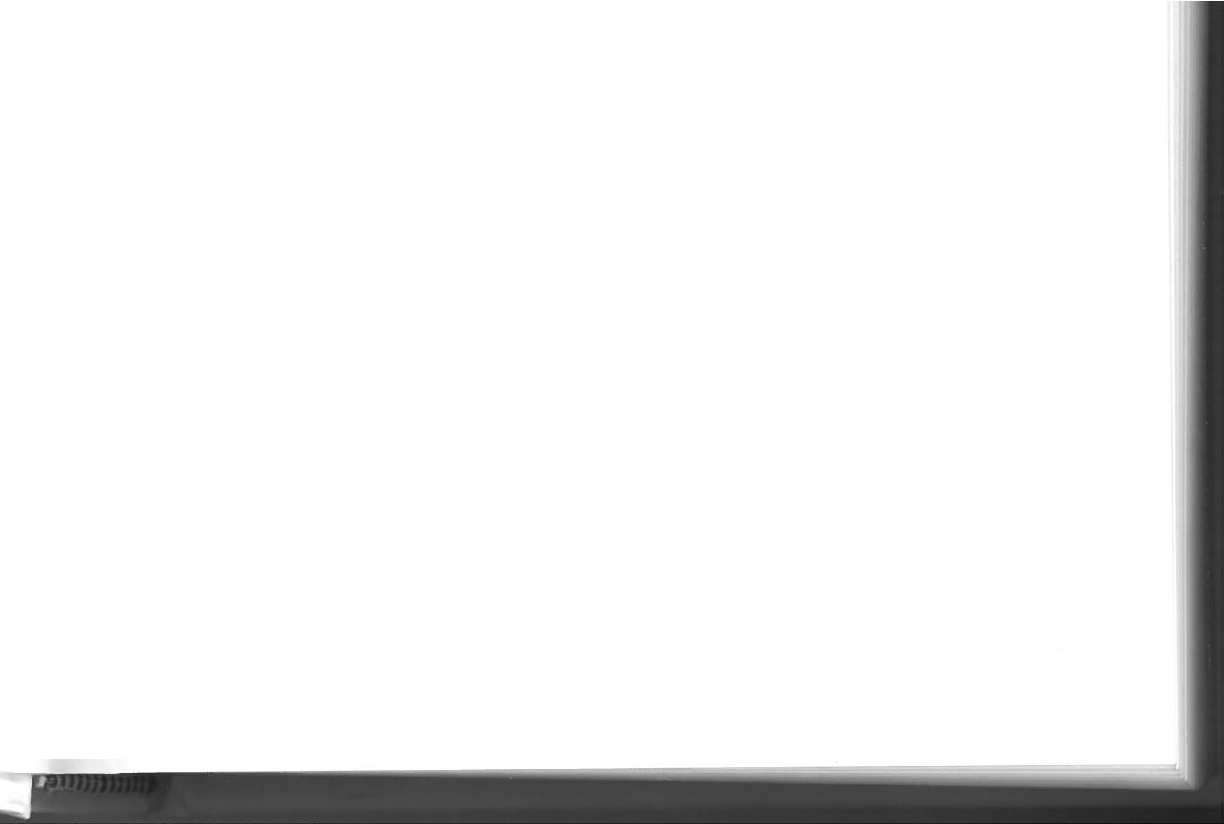 V.  BIBLIOGRAFiA .......  .... .. . .. .. .. . .... .. .. ... .. . .. .. . .......   ..... . .   ......PARTEVIANÁLISISEM P ÍRICO DE LAS REDES EMPRESAR IA LESRedesem  presariales en la industria euorp ea  de l v  in  oFABRIZIO CAFAGGI PAOLA lAMI CELIBLOQUE Il.   EL CONTEXTO ECONÓMICO Y NORMATIVO..    .. ... .    ....  ...  ..582592592598REDES   PARA  LA  GOVERNANZA   DE  LA  CADENA  DE  DISTRIBU-CIÓN: LA RELACIÓN ENTRE PRODUCTORESY  DISTRIBUIDORES .     638 1.   Redes verticales	640Redes entre los  produ ctores finales y agentes o importadores.	640Redes de distribución ver tical dirigidas por intermed iarios especia-lizados coordinando grandes car teras de vino	641Redes de distr ibución vertical dirigidas por intermediarios especia-lizados coordinando la dema nda del cliente	643Redes horizontales	644Redes entre los productores o promovidas por los productores	644Redes entre distribuidores.	645El papel de las redes en la governanza de la cadena de distribución	648LA APARICIÓ N DE LAS REDESY LA OFERTA DE SERVICIOS	651Ofe r ta de servicios interna vs. Externa	651La prestación de servicios en difer entes etapasde las cadenas de produc-ción y distribuc ión	65418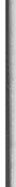 VIJI.Servicio de suministro por los productores finales y minoristas ... . .. .. .Elección de la governance y la prestación de servicios......  ......  .... .... .Las diferencias entre las cooperativas y otros tipos de redes.. .......... .. 6.    Redes  de   proveedores  de  servicios ............................................ EL PAPEL DE LAS REDES EN LAS ESTRATEGIAS DE PROMOCIÓNENTRE EL DISEÑO PRIVADO Y EL APOYO PÚBLICO ... ... ........ ... . .. . REDESY LA INTERNACIO NALIZAC IÓ N DE LOSVINOSY LAS CADE- NAS DE DISTRBUCIÓN ...........   .. ...... .... ... .... ........  .. .... . ... ........  . .. .Europeización de  la industria del  vino: los  patrones y los   rompecabezasInternacionalización de la producción: los patrones y los rompeca- bezas............................................................·.·········              ...,La internacionalizaciónde la distribución: los patrones y los rompe-cabezas .. .... .. .. .... .........   ... .. ... . ......  ....  .......   .... ... . .... .......   ... .b. l) Las relaciones entre productores y la DGE.. .. ... .. ... ....... .. . b.2) Relación entre productores y Ho.Re.Ca. .. ....... ...... ........ . b.3)  Relación entre los productores y los intermediarios en linea.La venta directa en el plano internacional  .......................Índice654655655656657659661662663663665665PresentaciónLa obra Nuevas perspectivas del Derecho de redes empresariales tiene su origenen el/ Con9reso Internacional de Derecho de las Redes Empresariales celebrado en la Uni­ versidad de Valencia. En ella se recopilan tanto los trabajos que se defendieron enlas   distintas  ponencias y mesas redondas como aquellas comunicaciones que el  Comité científico  del Congreso  entendi6  que tenían calidad suficiente  comopara ser publicadas.Los temas que fueron objeto de debate en el Congreso se incardinaron en tres sgi  u ient es categorÍas, atendiendo a sus objetvi os :l. Análisis deols co ntr atos de red (como contratos de colaboraci6n, de re­ presentaci6no   de gesti6n de negocios ajenos, entre otros), de lasinst  ituc iones societarias  utilizadas  como  estr uctura  de red  (por  ejemplo, AlE,  UTE,jo in t­COMPARANDO  LOS  DIFERENTES  MODELOS  DE  REDES ENTREEMPRESAS: ¿CUÁL ES EL PAPEL DE LA ARQUITECTURA DE LAS FORMAS      JURÍDICAS?     ..............................................................La relación entre las cooperativas y los modelos privados.. ... .... .. ... . .ALGUNAS CONCLUSIONES PRELIMINARES .. .. ... .. ... .. .. ..... .. .. .. .. .. XI.  BIBLIOGRAFÍA .... ..........   . .. .. .......  ...........   .......  ..... ... ..... .. ... .... ... ..665667668671venture  corporativas  o  cooperativas  de empresarios)  o de grupo(g   rupos   por coordinaci6n), así como algunos fen6menos intermedios, tales como las  cen­ trales de  compra  nop er sonificadas o  los pactos parasociales,  en lame d i da  en que constituyan instrumentos estables de coordinación  empresra ia  l  que genereninterdependenciaentre sus miembros.Análisis transversal de los problemas planteados por las redes empresa­ rialesy su regulaci6n, tomando en consideración diversos contrtaos e institutos utilizados para resolver el mismo género de problemas (por ejemplo, análisis compara   do   de la exclusi6n de la red en el ámbito contractual yso  cietar  io.)ldentificaci6ny  tratamiento  de  soluciones  regulatorias  para  prob lemas específicos planteados por las redes empresariales de  cara  a  la creaci6n  de un Derec  ho    específico para las mismas (por ejemplo,  el tratamiento antitrust de  lasredes empresariales).La monografía,q  ue recoge  las aportaciones  realizadas en cad   a una de  ellas, se ha ordenado, en cambio, desde una perspectiva temática y se divideen seis secc iones.   Su estructura obedece a la pretensión de abordar la problemática de lasre des em pr e  sariales de modo omnicomprensivo. La primera,t itu  la da   «TEO­RiA GENERAL SOBRE LAS REDES EMPRESARIALES», compil al so  trestr a­bajos preparados por los ponentes principales del Congreso (CAFAGG, IF.«,Volvera pensar losco efnies de la empresa: las redes empresariales para 9 ob ernrae l crecimiento econ óm ico >!; GRUNDMAN, S., «Redescontractua les ¿Contratos o sociedadesno    personi-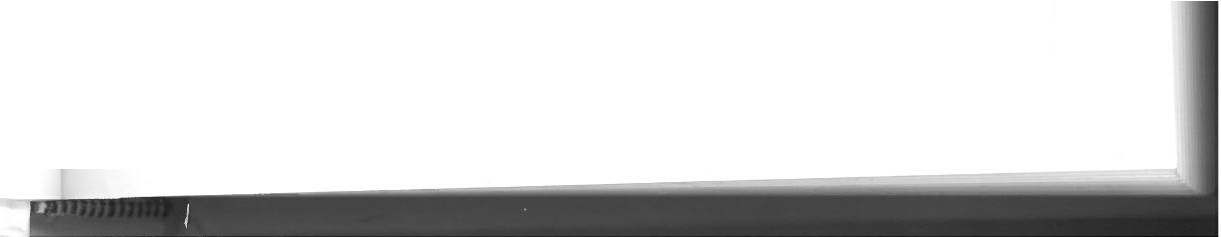 